Americans Want News And Increasingly Turn To SocialHalf of Americans are now turning to social media platforms for news coverage as they seek out a sense of community in addition to journalistic coverage, a study by Pew Research Center indicates. Television newscasts remain popular with older audiences, but TikTok is rising rapidly as a source of news, with 14% of all adults and a third of those under 30 saying they get news from the social media platform.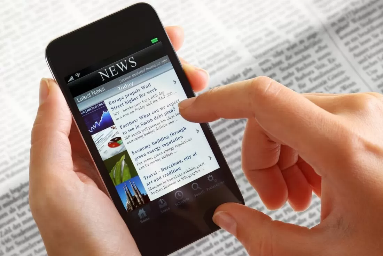 Axios 11.15.23https://www.axios.com/2023/11/15/tiktok-social-media-news-source-us-dataImage credit:https://www.techspot.com/images2/news/bigimage/2016/05/2016-05-26-image-23.jpg